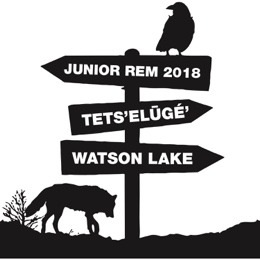 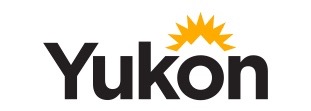 The core competencies are a set of skills and abilities that are the foundation of our new curriculum.These skills are embedded in every area of learning, including REM.Please complete this self-assessment by reflecting on your growth in the core competencies during your time at REM.The core competencies are a set of skills and abilities that are the foundation of our new curriculum.These skills are embedded in every area of learning, including REM. Please complete this self-assessment by reflecting on your growth in the core competencies during your time at REM.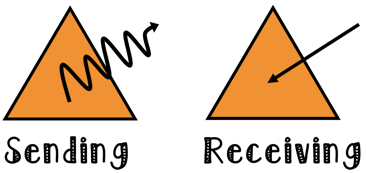 COMMUNICATIONConnect and engage with others (to share and develop ideas)I ask and respond to simple, direct questions.I am an active listener.  I support and encourage the person speaking.I recognize that there are different points of view and I disagree respectfully.Acquire, interpret, and present informationI understand and share information about a topic that is important to me.I present information and ideas to an audience I may not know.Acquire, interpret, and present informationI understand and share information about a topic that is important to me.I present information and ideas to an audience I may not know.Collaborate to plan, carry out, and review constructions and activities I work with others to achieve a common goal.  I do my share.I take on roles and responsibilities in a group.Collaborate to plan, carry out, and review constructions and activities I work with others to achieve a common goal.  I do my share.I take on roles and responsibilities in a group.Explain/recount and reflect on experiences and accomplishments I give, receive, and act on feedback.I recount simple experiences and activities and tell something I learned.COMMUNICATIONHere are some ways that I demonstrated my strengths in COMMUNICATION:Here are some ways that I demonstrated my strengths in COMMUNICATION:Here are some ways that I demonstrated my strengths in COMMUNICATION:Here are some ways that I demonstrated my strengths in COMMUNICATION:Here are some ways that I demonstrated my strengths in COMMUNICATION:Here are some ways that I demonstrated my strengths in COMMUNICATION: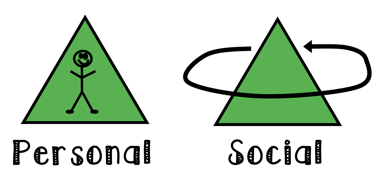 POSITIVE PERSONALANDCULTURAL IDENTITYRelationships and cultural contexts can describe my family and community.I am able to identify the different groups that I belong to.I understand that my identity is made up of many interconnected aspects (such as life experiences, family history, heritage, peer groups). Relationships and cultural contexts can describe my family and community.I am able to identify the different groups that I belong to.I understand that my identity is made up of many interconnected aspects (such as life experiences, family history, heritage, peer groups). Personal values and choicesI can tell what is important to me.I am able to explain what my values are and how they affect choices I make.I can tell how some important aspects of my life have influenced my values.I understand how my values shape my choices. Personal values and choicesI can tell what is important to me.I am able to explain what my values are and how they affect choices I make.I can tell how some important aspects of my life have influenced my values.I understand how my values shape my choices. Personal strengths and abilitiesI can identify my individual characteristics.I can describe/express my attributes, characteristics, and skills.I reflect on my strengths and identify my potential as a leader in my community.I understand I will continue to develop new abilities and strengths to help me meet new challenges.Personal strengths and abilitiesI can identify my individual characteristics.I can describe/express my attributes, characteristics, and skills.I reflect on my strengths and identify my potential as a leader in my community.I understand I will continue to develop new abilities and strengths to help me meet new challenges.POSITIVE PERSONALANDCULTURAL IDENTITYHere are some ways that I demonstrated my strengths in POSITIVE PERSONAL AND CULTURAL IDENTITY: Here are some ways that I demonstrated my strengths in POSITIVE PERSONAL AND CULTURAL IDENTITY: Here are some ways that I demonstrated my strengths in POSITIVE PERSONAL AND CULTURAL IDENTITY: Here are some ways that I demonstrated my strengths in POSITIVE PERSONAL AND CULTURAL IDENTITY: Here are some ways that I demonstrated my strengths in POSITIVE PERSONAL AND CULTURAL IDENTITY: Here are some ways that I demonstrated my strengths in POSITIVE PERSONAL AND CULTURAL IDENTITY: PERSONAL AWARENESSAND RESPONSIBILITYSelf-determinationI show a sense of accomplishment and joy.I celebrate my efforts and accomplishments.I advocate for myself and my ideas.Self-determinationI show a sense of accomplishment and joy.I celebrate my efforts and accomplishments.I advocate for myself and my ideas.Self-regulationI sometimes recognize emotions.I use strategies that help me manage my feelings and emotions.I persevere with challenging tasks.I take ownership of my goals, learning, and behaviour.Self-regulationI sometimes recognize emotions.I use strategies that help me manage my feelings and emotions.I persevere with challenging tasks.I take ownership of my goals, learning, and behaviour.Well-beingI participate in activities that support my well-being, and tell/show how they help me.I take some responsibility for my physical and emotional well-being.I make choices that benefit my well-being and keep me safe.I use strategies to find peace in stressful times.I sustain a healthy and balanced lifestyle. Well-beingI participate in activities that support my well-being, and tell/show how they help me.I take some responsibility for my physical and emotional well-being.I make choices that benefit my well-being and keep me safe.I use strategies to find peace in stressful times.I sustain a healthy and balanced lifestyle. PERSONAL AWARENESSAND RESPONSIBILITYHere are some ways that I demonstrated my strengths in PERSONAL AWARENESS AND RESPONSIBILITY: Here are some ways that I demonstrated my strengths in PERSONAL AWARENESS AND RESPONSIBILITY: Here are some ways that I demonstrated my strengths in PERSONAL AWARENESS AND RESPONSIBILITY: Here are some ways that I demonstrated my strengths in PERSONAL AWARENESS AND RESPONSIBILITY: Here are some ways that I demonstrated my strengths in PERSONAL AWARENESS AND RESPONSIBILITY: Here are some ways that I demonstrated my strengths in PERSONAL AWARENESS AND RESPONSIBILITY: SOCIAL RESPONSIBILITYContributing to community and caring for the environmentWith some support, I can be part of a group.I participate in group activities that make my world a better place.I identify how my actions and the actions of others affect my community and the natural environment and work to make positive change.Solving problems in peaceful waysI solve some problems myself and know when to ask for help..I clarify problems or issues, and compromise to meet the needs of others.Solving problems in peaceful waysI solve some problems myself and know when to ask for help..I clarify problems or issues, and compromise to meet the needs of others.Valuing diversityWith some direction, I demonstrate respectful and inclusive behaviour.I explain when something is unfair.I advocate for others.Valuing diversityWith some direction, I demonstrate respectful and inclusive behaviour.I explain when something is unfair.I advocate for others.Building relationships* With some support, I can be part of a group.* I am kind to others, work/play co-operatively, and build relationships.* I identify when others need support and provide it.* I am aware of how others may feel and take steps to help them feel included.SOCIAL RESPONSIBILITYHere are some ways that I demonstrated my strengths in SOCIAL RESPONSIBILITY: Here are some ways that I demonstrated my strengths in SOCIAL RESPONSIBILITY: Here are some ways that I demonstrated my strengths in SOCIAL RESPONSIBILITY: Here are some ways that I demonstrated my strengths in SOCIAL RESPONSIBILITY: Here are some ways that I demonstrated my strengths in SOCIAL RESPONSIBILITY: Here are some ways that I demonstrated my strengths in SOCIAL RESPONSIBILITY: 